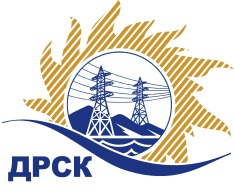 Акционерное Общество«Дальневосточная распределительная сетевая  компания»ПРОТОКОЛ № 335/МТПиР-ВП по выбору победителя открытого электронного запроса предложений на право заключения договора «Седельный тягач КАМАЗ»   ЕИС № 31704829383Форма голосования членов Закупочной комиссии: очно-заочная.ПРИСУТСТВОВАЛИ: 10 членов постоянно действующей Закупочной комиссии АО «ДРСК»  2-го уровня.ВОПРОСЫ, ВЫНОСИМЫЕ НА РАССМОТРЕНИЕ ЗАКУПОЧНОЙ КОМИССИИ: Об утверждении результатов процедуры переторжки.Об итоговой ранжировке заявок.О выборе победителя запроса предложений.РЕШИЛИ:По вопросу № 1Признать процедуру переторжки не состоявшейсяУтвердить окончательные цены заявок участниковПо вопросу № 2Утвердить итоговую ранжировку заявокПо вопросу № 3Признать победителем запроса предложений на право заключения договора «Седельный тягач КАМАЗ»  участника, занявшего первое место в итоговой ранжировке по степени предпочтительности для заказчика: ООО "Авто Центр Самарагд" (675014 Амурская область, г. Благовещенск ул.Театральная,д.226) на условиях: стоимость предложения 9 390 000,00 руб. (цена без НДС: 7 957 627,12 руб.). Срок завершения поставки: до   Условия оплаты: 30% от суммы договора в течение 30 календарных дней с момента заключения договора, 70% - в течение 30 календарных  дней с момента поставки продукции на склад грузополучателя и подписания актов приема передачи и товарной накладной (ТОРГ12). Гарантийный срок: 12 месяцев. Ответственный секретарь Закупочной комиссии 2 уровня  		                                                               М.Г.ЕлисееваТерешкина Г.М.(416-2) 397-260г.  Благовещенск«14 » апреля 2017№п/пНаименование Участника закупки и его адресОбщая цена заявки до переторжки, руб. Общая цена заявки после переторжки, руб. ООО "Авто Центр Самарагд" (675014 Амурская область, г. Благовещенск ул.Театральная,д.226)7 957 627,127 957 627,122.ООО "РАРИТЭК АВТО ГРУПП" (678960, Россия, Республика Саха (Якутия), г. Нерюнги, ул. Северная, д. 13)7 961 864,417 961 864,41Место в предварительной ранжировкеНаименование участника и его адресСтрана происхожденияОкончательная цена заявки после переторжки, руб.Итоговая оценка предпочтительности заявок после переторжки1 местоООО "Авто Центр Самарагд" (675014 Амурская область, г. Благовещенск ул.Театральная,д.226)РФ7 957 627,120,4762 местоООО "РАРИТЭК АВТО ГРУПП" (678960, Россия, Республика Саха (Якутия), г. Нерюнги, ул. Северная, д. 13)РФ7 961 864,410,474